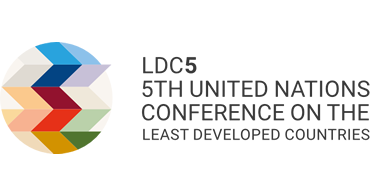 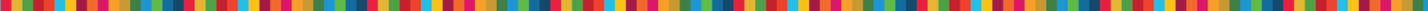 Submission Guidance for Good Practices in South-South and Triangular Cooperation in LDCs: From the Istanbul Programme of Action to Building Forward BetterDeadline for submission 31 August 2021The “Good Practices in South-South and Triangular Cooperation for Sustainable Development” flagship publication features Southern good practices that are relevant to the implementation of the Sustainable Development Goals (SDGs).  The objective is to demonstrate how South-South cooperation and triangular cooperation can support countries to overcome shared challenges and accelerate progress towards sustainable development. It aims to benefit developing countries seeking to scale up South-South and triangular cooperation initiatives.It  highlights initiatives that illustrate the main characteristics of effective South-South and triangular cooperation; involved and benefited many people in two or more Southern countries; addressed transnational development challenges that would be difficult to tackle independently; and solutions that have been tested, validated, adapted and/or scaled up in various locations for the achievement of the SDGs.The United Nations Office for South-South Cooperation (UNOSSC), the Office of the High Representative for the Least Developed Countries, Landlocked Developing Countries and Small Island Developing States (UN-OHRLLS), the United Nations Capital Dvelopment Fund (UNCDF) in collaboration with the Government of Qatar aim to develop a special edition of “Good Practices in South-South and Triangular Cooperation in LDCs: From the Istanbul Programme of Action  to Building Forward Better” publication.  This special volume will have a particular focus on LDCs by mapping and sharing good practices centering on the eight priority areas of action of the IPoA as well as the implementation of the SDGs, in these countries while spotlighting the role of South-South and triangular cooperation in supporting sustainable development including relevant and scalable efforts in the context of COVID-19 pandemic recovery.These areas include productive capacity; agriculture, food security and rural development; trade; commodities; human and social development; multiple crises and other emerging challenges; mobilizing financial resources for development and capacity-building; and good governance at all levels.  Submissions can also cover initiatives such as scaling up of successful development policies, practices, knowledge sharing and transfer of technology, innovative financing mechanisms and are playing an increasingly important role in addressing the development challenges of LDCs.The publication will seek to inform the discussion under the South-South cooperation track of the LDC5. While reviewing contribution of South-South and triangular cooperation by promoting good practices and policy initiatives, it will also explore areas to further strengthen and renew partnerships and identify ways and means to scale up South-South cooperation in the new programme of action for LDCs.This publication also aims to facilitate and promote peer learning and collective efforts among LDCs and their development partners in addressing LDCs special development challenges and building resilience.  It also aims  to foster South-South cooperation and cross-regional learning through the mapping and sharing of good practices relevant for LDCs.This publication is expected to inspire governments, private sector and entrepreneurs, civil society and non-governmental organizations and citizens in general to adopt, improve and share the best practices that aim to contribute to the well-being for countries and communities in the Global South.Provided here are the tools to help you identify good practices your country or organization supports (up to five) as they relate to South-South and triangular cooperation and embody the spirit of solidarity and collective efforts. You can refer to the Good Practices in South-South and Triangular Cooperation for Sustainable Development database on South-South Galaxy as a reference for your submission.  Please send your submission to Ms. Shams Banihani at shams.banihani@unossc.org, copying Ms. Naveeda Nazir at naveeda.nazir@unossc.org and Mr. Raphael Avelar at raphael.avelar@unossc.org by 31 August 2021. You are also requested to upload your good practices to South-South Galaxy. Identifying a Good Practice:The following set of criteria will help you determine whether a practice is a South-South ‘good practice’ when preparing for your submissions in relations to the achievement of one or more SDG targets and IPoA priority area(s).  Kindly use the template on page 3 to complete your submission and use the below as a checklist to verify you have covered key elements when reviewing a solution your organization supports to determine if it is indeed a South-South ‘good practice’:Horizontal: It leads to the systemic, cross-country transfer of good practices and knowledge between two or more countries of the South for their mutual benefit and overcomes transnational development challenges difficult to tackle singlehandedly.Innovative: It demonstrates progressive solutions to pressing development challenges and/or more effective collaboration means between developing countries to improve their competitive advantage.Replicable and adaptable: It has the potential for replication and is adaptable to similar objectives in varying situations, as evidenced through proven applications or sound feasibility studies.Environmentally, economically and socially sustainable, as per the SDGs: It contributes to overcoming development challenges related to one of the 17 SDGs, guaranteeing positive impact over time without compromising the ability to address future needs.Effective and successful: It has proven its strategic relevance as an effective way to achieve a specific objective in relations to one or more SDGs and IPoA priority area(s), been successfully adopted/and or scaled up and had a positive impact on individuals and/or communities.Technically feasible: It is easy to learn and to implement.Inherently participatory: It inspires a joint sense of ownership of decisions and actions.Good Practices Submission Template(Please submit the Word document, and upload it online on South-South Galaxy)Deadline for submission 31 August 2021[Insert Initiative Title][Insert Tagline - Summarize the spirit of the project in a single catchy phrase - up to 20 words]MetadataProject/Programme Name:Countries/territories/regions involved: Nominated by: (organization and country name)Contributing Priority Areas of the Istanbul Programme of Action (IPoA) * (check that apply): Priority 1: Productive capacity (infrastructure, energy, science, technology and innovation, private sector development) Priority 2: Agriculture, food security and rural development  Priority 3: Trade  Priority 4: Commodities  Priority 5: Human and social development (education and training, population and primary health, youth development, shelter, water and sanitation, gender equaity and empowerment of women, social protection) Priority 6: Multiple crises and other emerging challenges ( economic shocks, climate change and environmental sustainability, disaster risk reduction) Priority 7: Mobilizing financial resources for development and capacity-building  Priority 8: Good governance at all levels Contributing Sustainable Development Goal (s)/ target(s): a) Primary: SDG:                     Specify SDG Targets:       b) Secondary: SDG(s):            Specify SDG Targets: Supported by (Technical or financial):Implementing entities:Project status (ongoing or completed):      Project period (indicate the time frame of its implementation - start and end Month/ year): URL of the practice:Describe the Challenge the “Good Practice” is addressing/addressed? (100 - 150 words)This section should focus on the background of the initiative. It should provide an overview of the challenges the project is seeking to overcome in the country or region in which the initiative is being implemented in (or has been implemented), as well as what is required to address them for the achievement of one or more of the SDGs. Insert text here (100 – 150 words):Towards a Solution (Max 600 words).In this section, ensure the following "questions" are addressed in the submission. These questions serve as guidance for explaining a good practice. Please do not answer them directly under each question but address them in a narrative form (max 600 words) in the “insert text here” section) .  What does the initiative aim to achieve in response to the challenge(s)? Please indicate all the relevant SDG(s) and IPoA priority area(s) the solution aims to address. What approach/ methodology has been used to address the challenge that led to a successful outcome and in accelerating/achieving the SDG(s)? How was the process participatory between the partners? What were their concerted actions?How did the initiative lead to the systemic, cross-country transfer (South-South or triangular) of the good practice and knowledge between two or more countries of the South for their mutual benefit to overcome the transnational development challenges that is difficult to overcome singlehandedly? What were the outcomes achieved in relations to the SDG(s) targets and relevant priority area(s) of the Istanbul Programme of Action (IPoA)?? (Please include quantitative data, if any, that highlights the outcomes)How was the good practice innovative? How did it improve countries competitive advantage?How was the good practice sustainable? Will the initiative or its benefits likely continue and be effective, over the medium to long term? Did it lead to any policy impact, cooperation agreements, regional integration efforts etc. to ensure its long-term sustainability?How is the good practice replicable/ adaptable? What are the possibilities for the good practice to be extended more widely and adapted in similar situations or settings? What conditions need to be met to ensure its replicability? Highlight any lessons learnt.Insert text here: (max 600 words)Contact detailsPlease provide the contact information of a focal point who can be contacted for more information on the good practice?Name: TitleOrganization: Email address: Please include 3-4 high resolution photos for the initiativeRelated resources What training manuals, guidelines, technical fact sheets, posters, pictures, video, audio documents, websites have been created as a result of identifying the good practice?